Student's PROGRESS CHART – MICROSOFT WORD 2016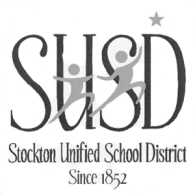 Name: ________________________Follow the sign off sheet carefully.  Complete the Exercises and Activities listed. Read the information and exercises carefully.  All exercises, quizzes, and tests, must be completed.Be sure to save all files to your Flash Drive.All assignments are submitted through Schoology [www.schoology.com].Schoology username : ______________________		Schoology password: studentffffffffffffffffffffffffSchoology Zip Code: 95204ffffggggfffffffffffffffffffff		 Flash Disc Number: ___________________ Chapter 1 Creating and Editing Business LettersDevelop Your SkillsDevelop Your Skills W1-D2 ______ (T. Check) W1-D2-CoverLtrTipsDevelop Your Skills W1-D10 ______ (T. Check) W1-D10-CoverLtrDevelop Your Skills W1-D11 ______ (Print) W1-D11-CoverLtrSelf-Assessment _________________ (T. Check)Reinforce Your SkillsReinforce Your Skills W1-R3______ (T. Check) W1-R3-FundraiserApply Your Skills______ (T. Check) W1-A2-SFToursRevisedLesson Test__________Chapter 2 Creating a Resume in a TableDevelop Your SkillsDevelop Your Skills W2-D4 ______ (Print) W2-D4-StellaResumeDevelop Your Skills W2-D5 ______ (T. Check) W2-D5-JobContactsRevisedDevelop Your Skills W2-D6 ______ (T. Check) W2-D6-MyResumeSelf-Assessment _________________ (T. Check)Reinforce Your SkillsReinforce Your Skills W2-R1 ______ (T. Check) W2-R1-RiskToBabiesApply Your SkillsApply Your Skills W2-A3 ______ (T. Check) W2-A3-TravelRevisedLesson Test__________Chapter 3 Creating a Promotional BrochureDevelop Your SkillsDevelop Your Skills W3-D7 ______ (T. Check) W3-D7-BrochureRevisedSelf-Assessment _________________ (T. Check)Reinforce Your SkillsReinforce Your Skills W3-R2 ______ (T. Check) W3-R2-DonationFlyerApply Your SkillsApply Your Skills W3-A1 ______ (T. Check) W3-A1-ServicesLesson Test__________Chapter 4 Creating ReportsDevelop Your SkillsDevelop Your Skills W4-D4 ______ (T. Check) W4-D4-SocMediaRptRevisedDevelop Your Skills W4-D5 ______ (T. Check) W4-D5-SocMedForStaffRevisedDevelop Your Skills W4-D10 ______ (T. Check) W4-D10-InternetRevisedSelf-Assessment _________________ (T. Check)Reinforce Your SkillsReinforce Your Skills W4-R1 ______ (T. Check) W4-R1-RecycRevisedApply Your SkillsApply Your Skills W4-A2 ______ (T. Check) W4-A2-ItalyRevisedLesson Test__________Chapter 5 Using Mail MergeDevelop Your SkillsDevelop Your Skills W5-D5 ______ (T. Check) W5-D5-ExerciseLtrRevisedDevelop Your Skills W5-D8 ______ (T. Check) W5-D8-ExerciseLtrEnvDevelop Your Skills W5-D9 ______ (T. Check) W5-D9-MergeLabelsSelf-Assessment _________________ (T. Check)Reinforce Your SkillsReinforce Your Skills W5-R1 ______ (T. Check) W5-R2-ParentLtrRevised, ParentEnv, ParentLabelsApply Your SkillsApply Your Skills W5-A3 ______ (T. Check) W5-A3-TokyoRevised, TokyoEnv, TokyoLabelsLesson Test__________Chapter 6 Creating a NewsletterDevelop Your SkillsDevelop Your Skills W6-D6 ______ (T. Check) W6-D6-RaritanNewLtrSelf-Assessment _________________ (T. Check)Reinforce Your SkillsReinforce Your Skills W6-R1 ______ (T. Check) W6-R1-SchoolHabitatApply Your SkillsApply Your Skills W6-A2 ______ (T. Check) W6-A2-BleisureTravelRevisedLesson Test__________Chapter 7 Working with Long DocumentsDevelop Your SkillsDevelop Your Skills W7-D7 ______ (T. Check) W7-D7-SickKidsRevisedDevelop Your Skills W7-D8 ______ (T. Check) W7-D8-SeminarAttendeesRevisedSelf-Assessment _________________ (T. Check)Reinforce Your SkillsReinforce Your Skills W7-R1 ______ (T. Check) W7-R1-GlobalLocalRevisedApply Your SkillsApply Your Skills W7-A3 ______ (T. Check) W7-A3-CubaTravelRevisedLesson Test__________Chapter 8 Organizing Long DocumentsDevelop Your SkillsDevelop Your Skills W8-D8 ______ (T. Check) W8-D8-RaritanP&PrevisedSelf-Assessment _________________ (T. Check)Reinforce Your SkillsReinforce Your Skills W8-R1 ______ (T. Check) W8-R1-OrganizationsRevisedApply Your SkillsApply Your Skills W8-A1 ______ (T. Check) W8-A1-MunichRevisedLesson Test__________Chapter 9 Collaborating in Word[Note: There is no access to Outlook on school computers.  Read the information but do not do the exercise Develop Your Skills W9-D5.]Develop Your SkillsDevelop Your Skills W9-D7 ______ (T. Check) W9-D7-PolicyManualPrevisedSelf-Assessment _________________ (T. Check)Reinforce Your SkillsReinforce Your Skills W9-R1 ______ (T. Check) W9-R1-CompanionPlantRevisedApply Your SkillsApply Your Skills W9-A3 ______ (T. Check) W9-A3-SingComparedLesson Test__________Chapter 10 Sharing and Securing ContentDevelop Your SkillsDevelop Your Skills W10-D9 ______ (T. Check) W10-D9-ProcmanRevised[Note: There is no access to SELFCERT program on school computers.  Read the information but do not do the exercises:Develop Your Skills W10-D10 SKIPDevelop Your Skills W10-D11 SKIP]Self-Assessment _________________ (T. Check)Reinforce Your SkillsReinforce Your Skills W10-R1 ______ (T. Check) W10-R1-TroutRevisedApply Your SkillsApply Your Skills W10-A1 ______ (T. Check) W10-A1-MexCityRevisedLesson Test__________Chapter 11 Personalizing WordDevelop Your SkillsDevelop Your Skills W11-D10 ______ (T. Check) W11-D10-DraftProcRevisedSelf-Assessment _________________ (T. Check)Reinforce Your SkillsReinforce Your Skills W11-R1 ______ (T. Check) W11-R1-WordOptionsRevisedApply Your SkillsApply Your Skills W11-A1 ______ (T. Check) W11-A1-EfficiencyRevisedLesson Test__________Chapter 12 Integrating Word with Excel, PowerPoint, and the WebDevelop Your SkillsDevelop Your Skills W12-D4 ______ (T. Check) W12-D4-BudgetRptDevelop Your Skills W12-D5 ______ (T. Check) W12-D5-CommLtrRevisedDevelop Your Skills W12-D7 ______ (T. Check) W12-D7-AdvisoryLtrRevisedDevelop Your Skills W12-D10 ______ (T. Check) W12-D10-RCEWalkRevised.htmSelf-Assessment _________________ (T. Check)Reinforce Your SkillsReinforce Your Skills W12-R1 ______ (T. Check) W12-R1-Q1SalesRptRevisedApply Your SkillsApply Your Skills W12-A1 ______ (T. Check) W12-A1-MgmtLtrRevisedLesson Test__________